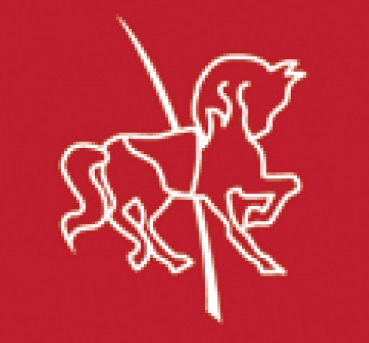 Covingham Roundabout Pre-School Ltd8.7 No-smokingPolicy statementWe comply with health and safety regulations and the Safeguarding and Welfare Requirements of the EYFS in making our setting a no-smoking environment - both indoor and outdoor.ProceduresAll staff, parents and volunteers are made aware of our no-smoking policy.We display no-smoking signs.The no-smoking policy is stated in our information for parents.Staff who smoke do not do so during working hours. Unless on a break and off the premises.Staff who smoke during working hours and travelling to and from work must not do so whilst wearing a setting uniform, or must at least cover the uniform.E-cigarettes are not permitted to be used on the premises. Staff who smoke or use e-cigarettes during their scheduled breaks go well away from the premises.Staff who smoke during their break make every effort to reduce the effects of odour and passive smoking for children and colleaguesSmoking is not permitted in any vehicles belonging to the setting.Staff are made aware that failure to adhere to this policy and procedures may result in disciplinary action.It is a criminal offence for employees to smoke in smoke-free areas, with a fixed penalty of £50 or prosecution and a fine of up to £200.Legal frameworkThe Smoke-free (Premises and Enforcement) Regulations 2006The Smoke-free (Signs) Regulations (2012)This policy was adopted at a meeting ofCovingham Roundabout Pre-School LtdHeld on30/09/2019Date to be reviewed30/09/2020Signed on behalf of the management committeeName of signatorySarah Randall & Paul RandallSarah Randall & Paul RandallRole of signatory (e.g. chair/owner)DirectorsDirectors